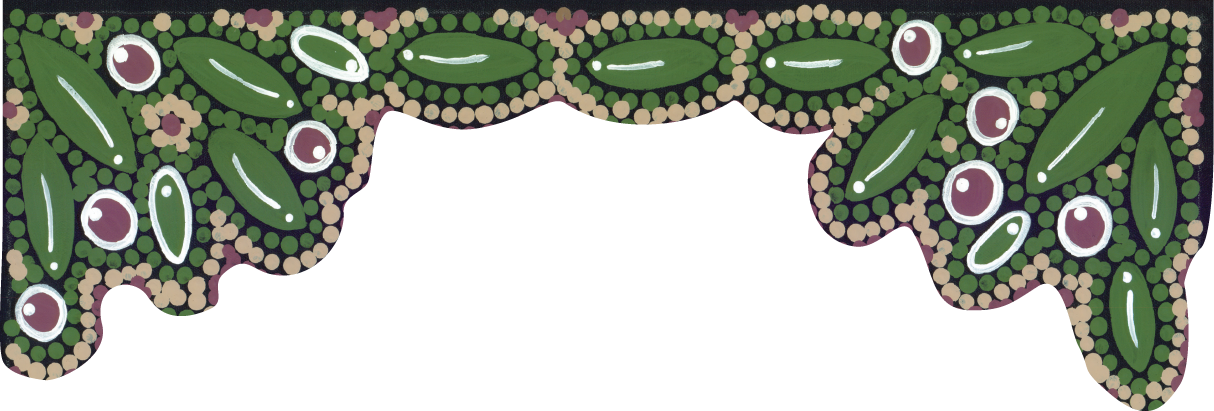 Gold CoastKarulbo Aboriginal & Torres Strait Islander Health PartnershipCommunity Dinner19th June 2015
6.30 – 10.00 pm

Paradise Showroom, Gold Coast Arts Centre
135 Bundall Road, Surfers Paradise

DRESS:  CocktailEvent will be ticketed.  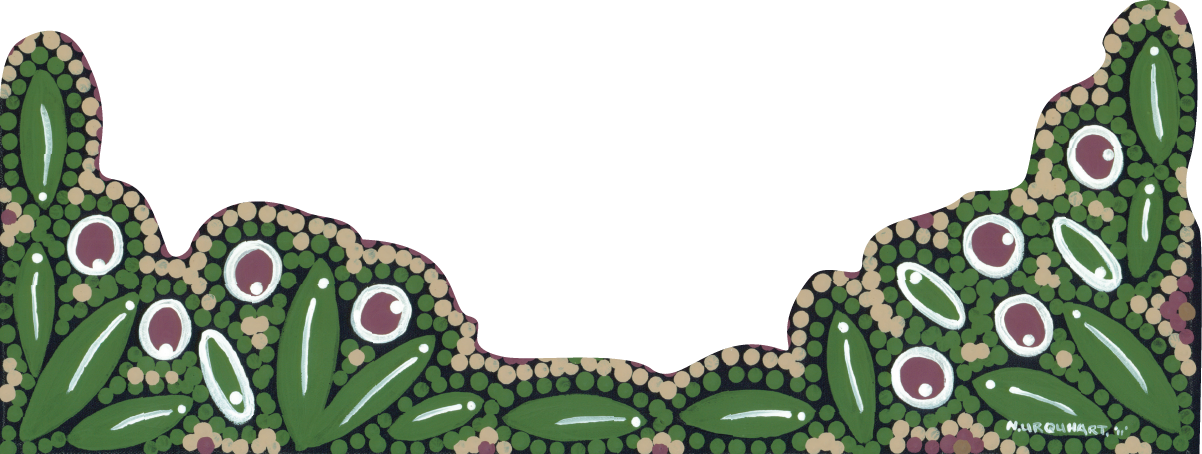 RSVP’s essential by 8 June 2015 to Indigenous_health_service@health.qld.gov.au                                                  or phone 07 55 255630 